INDICAÇÃO Nº 2698/2018 Sugere ao Poder Executivo Municipal pinturas de solo faixa de pedestre na Rua do Cobre, em frente ao nº 1371, no bairro Vila Mollon IV.Excelentíssimo Senhor Prefeito Municipal, Nos termos do Art. 108 do Regimento Interno desta Casa de Leis, dirijo-me a Vossa Excelência para sugerir que, por intermédio do Setor competente, seja executada pinturas de solo “FAIXA DE PEDESTRE” na Rua do Cobre, em frente ao nº 1371 no bairro Vila Mollon IV, neste município. Justificativa:Conforme reivindicação de munícipes do bairro, este vereador solicita pintura de solo “Faixa de pedestres” no local descrito acima, uma vez que muitas pessoas atravessam no lugar, o que pode vir a provocar acidentes de trânsito e outras ocorrências.Plenário “Dr. Tancredo Neves”, 12 de abril de 2018.Edivaldo Silva MeiraVereador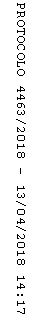 